МИНИСТЕРСТВО СЕЛЬСКОГО ХОЗЯЙСТВА И ПРОДОВОЛЬСТВИЯ 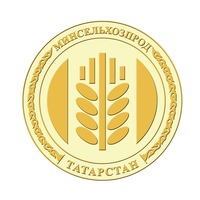 РЕСПУБЛИКИ ТАТАРСТАНМинсельхозпрод РТ готов помочь сельхозпроизводителям в экспорте продукции22 ноября первый заместитель министра сельского хозяйства и продовольствия Татарстана Наиль Залаков встретился с потенциальными производителями-экспортерами сельхозпродукции в Татарстане. Открывая обсуждение Наиль Залаков отметил: «Минсельхозпрод РТ нацелен на развитие экспорта продукции АПК. Утверждены целевые показатели, предусматривающие увеличение экспорта продукции АПК до 360 млн долларов к 2024 году. Сегодня мы собрали производителей, заинтересованных в экспорте своей продукции и готовы помочь в этом».Представитель компании «Азбука сыра» из Мамадышского района рассказал, что в настоящий момент проходит аккредитацию для выхода на рынки Китая и выразил заинтересованность в участии в выставках, организуемых Минсельхозпродом РТ.Оказать содействие в ведении переговоров с китайскими партнерами выразил готовность Россельхозбанк. Представитель банка рассказала, что в Китае есть филиал банка, который готов безвозмездно помочь сельхозпроизводителям в выстраивании переговоров и получении контрактов на выгодных условиях, положительный опыт работы в этом направлении имеется.ООО «Казанская мельница» доложила, что совместно с Республиканским агропромышленным центром инвестиций и новаций проработан вопрос экспорта, и в декабре текущего года первая партия Татарстанкой муки отправится в Китай.Также о своих планах рассказали представители компаний АО «Агросила» и ООО «Агрофирма «Залесный».В завершение мероприятия Наиль Залаков напомнил, что Минсельхозпрод РТ готов оказать содействие компаниям, нацеленным на экспорт продукции, а также рассказал о возможных мерах поддержки, включая льготное кредитование.Проконсультироваться по мерам государственной поддержки для сельхозпроизводителей-экспортеров можно в отделе развития продовольственного рынка Министерства сельского хозяйства и продовольствия Республики Татарстан по телефону (843)221-76-23.Пресс-служба Минсельхозпрода РТ